Workington Town Council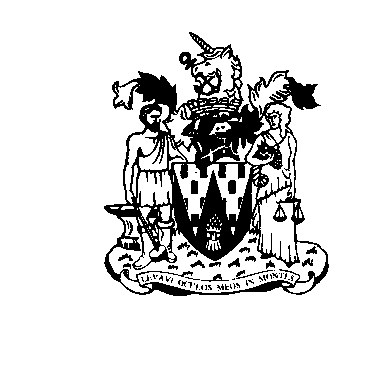 Workington Town Council Community Centre, Princess Street, Workington, Cumbria, CA14 2QGTelephone: 01900 702986Email: office@workingtontowncouncil.gov.ukWebsite: www.workingtontowncouncil.gov.ukMinutes of the meeting of Workington Town Council Planning Committee on Wednesday 15th March 2023 held at 6pm at the Workington Town Council Community Centre, Princess Street, Workington.In attendance: Culture and Events Team Leader.Public ParticipationNo members of the public were present1.	ApologiesApologies were received and noted as follows:Cllr B Jones – ill health Cllr Farrar requested that the line ‘apologies will be considered to be for reasons under the terms of Local Government Act 1972, s85’ be removed from the agenda. Resolution: To remove this line from agendas going forward. 2.	Declarations of InterestCllr Miskelly wanted the committee to note that he knows the applicant for planning application reference number FUL/2023/0039 but on a very low key level.The committee noted this and advised it wouldn’t be considered a DOI. 3.	Exclusion of Press and Public (Public Bodies Admission to Meetings Act 1960)No agenda items were identified as requiring the exclusion of press or public.4.	Minutes of the last meetingThe committee received the minutes of the meeting on 8th February 2023, and affirmed them as a true record. Resolved: To affirm the minutes of the 8th February 2023 meeting as a true record. 5.      Planning ApplicationsThe Committee considered the following planning applications received from Allerdale Borough Council and Cumbria County Council. https://planning.cumbria.gov.uk/Search/ResultsThe meeting ended at 6.13pm. Cllr R BriggsDispensationCllr S Melton (vice chair)PresentCllr D FarrarPresentCllr B Miskelly (chair)PresentCllr B JonesApologiesCllr P PoolePresentCllr J KirkbrideNot presentCllr N SchofieldNot presentCllr P LarkinPresentCllr P ScottNot presentNo. Reference No.AddressDescriptionComments1HOU/2023/004044 Stainburn Road, Workington, Cumbria, CA14 1SNThe erection of a garden storeNo objections2HOU/2023/003861, St Andrews Road, Stainburn, Workington, CA14 1YYProposed extension above garage to provide an additional bedroom and ensuiteNo objections3FUL/2023/003921 Bank Road, Workington, Cumbria, CA14 3YNProposed 3 dwellings (2 houses and 1 dormer bungalow)No objections 